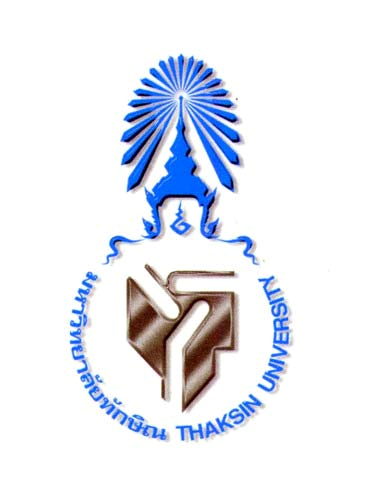 มคอ.3รายละเอียดรายวิชาCourse Specification    0308291 การศึกษาไทย(Thai Education)รายวิชานี้เป็นส่วนหนึ่งของหลักสูตรการศึกษาบัณฑิตคณะศึกษาศาสตร์  มหาวิทยาลัยทักษิณสารบัญรายละเอียดของรายวิชาชื่อสถาบันอุดมศึกษา	มหาวิทยาลัยทักษิณวิทยาเขต/คณะ/ภาควิชา คณะศึกษาศาสตร์ / สาขาวิชาการบริหารการศึกษาหมวดที่ 1ข้อมูลทั่วไป1.รหัสและชื่อรายวิชา    0308291 การศึกษาไทย(Thai Education)2. จำนวนหน่วยกิต    2 หน่วยกิต  (1-2-3)3. หลักสูตรและประเภทของรายวิชาหลักสูตรการศึกษาบัณฑิต สาขาวิชาชีพครู วิชาเลือก4.  อาจารย์ผู้รับผิดชอบรายวิชาอาจารย์ ดร.สุนทรีวรรณไพเราะ5.ภาคการศึกษา/ชั้นปีที่เรียน     ภาคการศึกษา 16.  รายวิชาที่ต้องเรียนมาก่อนไม่มี7.วิชาที่ต้องเรียนพร้อมกัน    ไม่มี8.สถานที่เรียน     อาคาร 49.วันที่จัดทำหรือปรับปรุงรายละเอียดของรายวิชาครั้งล่าสุด     22 มิถุนายน2561หมวดที่ 2 จุดมุ่งหมายและวัตถุประสงค์1.	จุดมุ่งหมายของรายวิชา	1.1	เพื่อให้นิสิตมีความรู้ ความเข้าใจเกี่ยวกับประวัติการศึกษาไทย 	1.2เพื่อให้นิสิตมีความรู้ความเข้าใจมาตรฐานการศึกษาและมาตรฐานของหลักสูตร วิสัยทัศน์และแผนพัฒนาการศึกษาไทย	1.3เพื่อให้นิสิตสามารถวิเคราะห์สภาพปัจจุบันและแนวโน้มการจัดการศึกษาไทย2.  วัตถุประสงค์ในการพัฒนา/ปรับปรุงรายวิชา	เพื่อให้นิสิตมีความรู้ ความเข้าใจและสามารถวิเคราะห์การศึกษาไทยและแนวโน้มการศึกษาไทยหมวดที่ 3 ส่วนประกอบของรายวิชา1.คำอธิบายรายวิชา	ศึกษาประวัติคววามเป็นมาและระบบการจัดการศึกษาไทย มาตรฐานการศึกษาและมาตรฐานของหลักสูตร วิสัยทัศน์ และแผนพัฒนาการศึกษาไทย วิเคราะห์สภาพปัจจุบันและแนวโน้มการจัดการศึกษาไทย2.จำนวนชั่วโมงที่ใช้ต่อภาคการศึกษา3.  จำนวนชั่วโมงต่อสัปดาห์ที่อาจารย์ให้คำปรึกษาและแนะนำทางวิชาการแก่นิสิตเป็นรายบุคคล -หมวดที่ 4 การพัฒนาผลการเรียนรู้ของนิสิต1.  	คุณธรรม จริยธรรม1.1คุณธรรม จริยธรรมที่ต้องพัฒนาปลูกฝังความมีวินัย ความรับผิดชอบ  ใฝ่รู้ใฝ่เรียน	1.2  วิธีการสอนสอดแทรกระหว่างการเรียนการสอนทุกครั้งการปฏิบัติตนอันเป็นแบบอย่างที่ดีของอาจารย์ผู้สอน	1.3  วิธีการประเมินประเมินจากพฤติกรรมในชั้นเรียน และนอกชั้นเรียน2.	ความรู้	2.1  ความรู้ที่จะได้รับ	ความรู้เรื่องทฤษฎีและหลักการบริหารจัดการ ภาวะผู้นำทางการศึกษา การคิดอย่างเป็นระบบ การสร้างวัฒนธรรมองค์กรในสถานศึกษา การสร้างทีมและมนุษยสัมพันธ์ในองค์กร การติดต่อสื่อสารและการจัดระบบสารสนเทศเพื่อการบริหารจัดการสถานศึกษา การบริหารคุณภาพและการประกันคุณภาพการศึกษา การจัดการศึกษาเพื่อพัฒนาชุมชน ปฏิบัติการจัดโครงการฝึกอาชีพและโครงงานทางวิชาการในสถานศึกษาและในชุมชน	2.2	วิธีการสอน	การบรรยาย การอภิปราย การทำรายงาน  เสนอรายงานในชั้นเรียน การศึกษาค้นคว้าด้วยตนเอง ปฏิบัติการจัดโครงการฝึกอาชีพและโครงงานทางวิชาการในสถานศึกษาและในชุมชน	2.3  	วิธีการประเมิน		ประเมินผลจากการเข้าชั้นเรียน ความตั้งใจเรียน  การทำรายงาน การมีส่วนร่วมในกิจกรรมของห้องเรียน  การสอบกลางภาคและปลายภาค3.  ทักษะทางปัญญา	3.1  	ทักษะทางปัญญาที่ต้องพัฒนา	คิดวิเคราะห์  สังเคราะห์  และบูรณาการองค์ความรู้จากการศึกษาภาคทฤษฎีและภาคปฏิบัติด้านภาวะผู้นำและหลักการบริหารสถานศึกษา	3.2	วิธีการสอน	ใช้กระบวนการกลุ่มในการอภิปราย ร่วมคิดวิเคราะห์  และสังเคราะห์	3.3	วิธีการประเมินประเมินจากการแสดงความคิดเห็นการอภิปรายหลังจากร่วมกันคิดวิเคราะห์และสังเคราะห์ประเด็นต่าง ๆ ที่เกี่ยวข้อง4. 	ทักษะความสัมพันธ์ระหว่างบุคคลและความรับผิดชอบ	4.1  	ทักษะความสัมพันธ์ระหว่างบุคคลและความรับผิดชอบที่ต้องพัฒนา	มีความรับผิดชอบต่อการเรียนรู้และการพัฒนาตนเองอย่างต่อเนื่องสร้างความสัมพันธ์ที่ดีระหว่างผู้เรียนมีความสามารถในการทำงานร่วมกับผู้อื่น มีความรับผิดชอบ ความร่วมมืออย่างสร้างสรรค์	4.2วิธีการสอน	ทำกิจกรรมกลุ่มในลักษณะต่างๆทั้งในชั้นเรียนและนอกชั้นเรียนปฏิบัติในสถานศึกษา	4.3วิธีการประเมิน	ประเมินจากความรับผิดชอบในการปฏิบัติกิจกรรมในชั้นเรียน และประเมินจากผลการทำกิจกรรมกลุ่มและการทำรายงาน5.	ทักษะการวิเคราะห์ การสื่อสารและการใช้เทคโนโลยีสารสนเทศ	5.1	ทักษะการวิเคราะห์ การสื่อสารและการใช้เทคโนโลยีสารสนเทศที่ต้องพัฒนา	ใช้ภาษาพูดภาษาเขียนในการสื่อสาร ใช้คอมพิวเตอร์/อินเตอร์เน็ตในการสืบค้นข้อมูลและจัดการข้อมูลอย่างเป็นระบบและถ่ายทอดสารสนเทศได้อย่างมีประสิทธิภาพ	5.2	วิธีการสอน	การสอนโดยใช้ PowerPoint ประกอบการบรรยาย การทำรายงานโดยค้นคว้าข้อมูลจากหนังสือ เอกสาร และอินเตอร์เน็ต	5.3  	วิธีการประเมินประเมินผลจากการเสนอรายงานหน้าชั้นเรียนและรายงานปฏิบัติในสถานศึกษาหมวดที่ 5 แผนการสอนและการประเมินผลแผนการสอน2.แผนการประเมินผลการเรียนรู้หมวดที่ 6  ทรัพยากรประกอบการเรียน1.   ตำราและเอกสารหลัก	กระทรวงศึกษาธิการ. (2526). 200 ปีการศึกษาไทย.กรุงเทพฯ.กระทรวงศึกษาธิการ.    เกษม  วัฒนชัย. (2545) . การปฏิรูปการศึกษาไทย.กรุงเทพฯ.สำนักงานคณะกรรมการการศึกษาแห่งชาติ.2.	เอกสารและข้อมูลสำคัญ	พระราชบัญญัติการศึกษาแห่งชาติแผนการศึกษาแห่งชาติ            แผนพัฒนาการศึกษาแห่งชาติ3.  	เอกสารและข้อมูลแนะนำ      -  หมวดที่ 7 การประเมินและปรับปรุงการดำเนินการของรายวิชา1.กลยุทธ์การประเมินประสิทธิผลของรายวิชาโดยนิสิต		1.1 ประเมินผลการสอนโดยใช้ระบบออนไลน์	1.2  สอบถามความคิดเห็นจากนิสิตในสัปดาห์สุดท้าย1.3 ให้นิสิตเขียนแสดงความคิดเห็นการสอนในสัปดาห์สุดท้าย2.กลยุทธ์การประเมินการสอน จัดประชุมระดมความคิดเห็นจากสาขาวิชา3.การปรับปรุงการสอน	3.1  นำผลการประเมินมาใช้ในการปรับปรุงการสอน3.2 ค้นคว้าข้อมูลความรู้ใหม่ๆนำมาใช้ในการสอน3.3 กลุ่มคณาจารย์จัดอภิปราย/สัมมนาเพื่อพัฒนารายวิชาให้มีสาระวิชาและการสอนให้เหมาะสมและน่าสนใจ4.การทวนสอบมาตรฐานผลสัมฤทธิ์รายวิชาของนิสิต	4.1  ประชุมคณาจารย์ผู้สอนเพื่อทวนสอบคะแนนและเกรดของนิสิต	4.2ให้นิสิตได้มีโอกาสตรวจสอบคะแนนและเกรดก่อนส่งเกรดให้สำนักทะเบียนและประมวลผล4.3 ก่อนการสอบกลางภาคและปลายภาค จัดประชุมคณาจารย์เพื่อออกข้อสอบร่วมกับการพัฒนาข้อสอบเพื่อให้ได้มาตรฐาน5.การดำเนินการทบทวนและการวางแผนปรับปรุงประสิทธิผลของรายวิชานำผลที่ได้จากการสอบถามความคิดเห็น คะแนนสอบของนิสิต การประชุมสัมมนา นำมาสรุปผลและพัฒนารายวิชาก่อนการสอนในภาคการศึกษาหน้าบรรยายสอนเสริมการฝึกปฏิบัติ/งานภาคสนาม/การฝึกงานการศึกษาด้วยตนเอง3 ชั่วโมง/สัปดาห์--6 ชั่วโมง/สัปดาห์สัปดาห์ที่หัวข้อ/รายละเอียดจำนวน* (ชั่วโมง)กิจกรรมการเรียนการสอนและสื่อที่ใช้ผู้สอน1แนะนำรายวิชากิจกรรมการเรียนการสอนและวิธีการวัดและประเมินผล3บรรยายอ.ดร.สุนทรี วรรณไพเราะ2-4ประวัติการศึกษาไทยระบบการศึกษาไทยสภาพปัจจุบันของการศึกษาไทย9บรรยาย/อภิปรายอ.ดร.สุนทรี วรรณไพเราะ5-6พระราชบัญญัติการศึกษาแห่งาติ6บรรยาย/อภิปรายอ.ดร.สุนทรี วรรณไพเราะ7-8แผนการศึกษาแห่งชาติ6บรรยาย/อภิปรายอ.ดร.สุนทรี วรรณไพเราะ9สอบกลางภาค สัปดาห์ที่หัวข้อ/รายละเอียดจำนวน* (ชั่วโมง)กิจกรรมการเรียนการสอนและสื่อที่ใช้ผู้สอน10-11แผนพัฒนาการศึกษาแห่งชาติ6บรรยาย/อภิปราย/นำเสนอรายงานอ.ดร.สุนทรี วรรณไพเราะ12-13มาตรฐานการศึกษาของชาติ6บรรยาย/อภิปราย/นำเสนอรายงานอ.ดร.สุนทรี วรรณไพเราะ14-15มาตรฐานการศึกษาปฐมวัยมาตรฐานการศึกษาขั้นพื้นฐาน6บรรยาย/อภิปราย/นำเสนอรายงานอ.ดร.สุนทรี วรรณไพเราะ16-17ปัญหาและแนวโน้มการศึกษาไทย6บรรยาย/อภิปราย/อ.ดร.สุนทรี วรรณไพเราะ18สอบปลายภาค* จำนวนชั่วโมงต้องสอดคล้องกับจำนวนหน่วยกิต* จำนวนชั่วโมงต้องสอดคล้องกับจำนวนหน่วยกิต* จำนวนชั่วโมงต้องสอดคล้องกับจำนวนหน่วยกิต* จำนวนชั่วโมงต้องสอดคล้องกับจำนวนหน่วยกิต* จำนวนชั่วโมงต้องสอดคล้องกับจำนวนหน่วยกิตกิจกรรมที่ผลการเรียนรู้* กิจกรรมการประเมิน กำหนดการประเมิน (สัปดาห์ที่)สัดส่วนของการประเมินผล1ความรู้ความเข้าใจการสอบกลางภาคและปลายภาค9/18402ทักษะความสัมพันธ์ระหว่างบุคคลและความรับผิดชอบการเข้าชั้นเรียน การตั้งใจเรียน การร่วมกิจกรรมในชั้นเรียนทุกสัปดาห์103ความรู้และทักษะการวิเคราะห์เชิงตัวเลข การสื่อสารและเทคโนโลยีสารสนเทศรายงานเดี่ยว/ รายงานกลุ่มทุกสัปดาห์50* ระบุผลการเรียนรู้หัวข้อย่อยตามที่ปรากฏในแผนที่แสดงการกระจายความรับผิดชอบของรายวิชาของรายละเอียดของหลักสูตร (แบบ มคอ. 2)* ระบุผลการเรียนรู้หัวข้อย่อยตามที่ปรากฏในแผนที่แสดงการกระจายความรับผิดชอบของรายวิชาของรายละเอียดของหลักสูตร (แบบ มคอ. 2)* ระบุผลการเรียนรู้หัวข้อย่อยตามที่ปรากฏในแผนที่แสดงการกระจายความรับผิดชอบของรายวิชาของรายละเอียดของหลักสูตร (แบบ มคอ. 2)* ระบุผลการเรียนรู้หัวข้อย่อยตามที่ปรากฏในแผนที่แสดงการกระจายความรับผิดชอบของรายวิชาของรายละเอียดของหลักสูตร (แบบ มคอ. 2)* ระบุผลการเรียนรู้หัวข้อย่อยตามที่ปรากฏในแผนที่แสดงการกระจายความรับผิดชอบของรายวิชาของรายละเอียดของหลักสูตร (แบบ มคอ. 2)